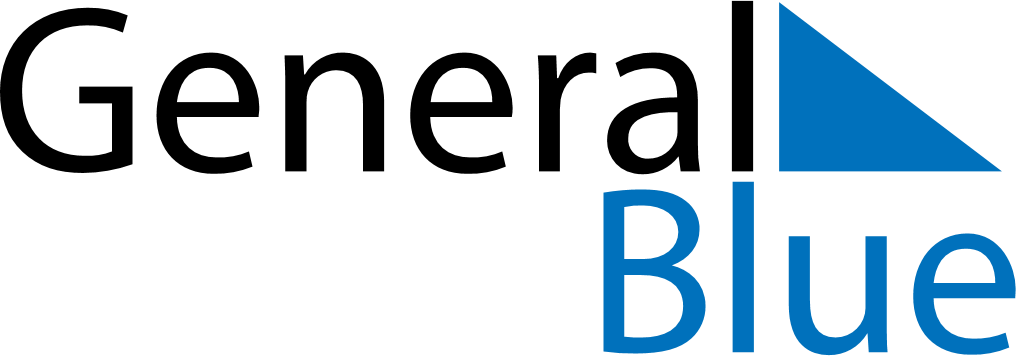 Weekly CalendarJanuary 28, 2019 - February 3, 2019Weekly CalendarJanuary 28, 2019 - February 3, 2019Weekly CalendarJanuary 28, 2019 - February 3, 2019Weekly CalendarJanuary 28, 2019 - February 3, 2019Weekly CalendarJanuary 28, 2019 - February 3, 2019Weekly CalendarJanuary 28, 2019 - February 3, 2019Weekly CalendarJanuary 28, 2019 - February 3, 2019MondayJan 28MondayJan 28TuesdayJan 29WednesdayJan 30ThursdayJan 31FridayFeb 01SaturdayFeb 02SundayFeb 035 AM6 AM7 AM8 AM9 AM10 AM11 AM12 PM1 PM2 PM3 PM4 PM5 PM6 PM7 PM8 PM9 PM10 PM